Έντυπο Αξιολόγησης Ασθενή1 Παρακαλούμε αποστείλετε σχετικές ιατρικές εξετάσεις και διαγνωστικές απεικονίσεις.2 Συμπληρώνεται εφόσον γίνεται παραπομπή από τον Ιατρό. Θα επικοινωνήσουμε μαζί σας το συντομότερο μετά την εξέταση – αξιολόγηση του ασθενή.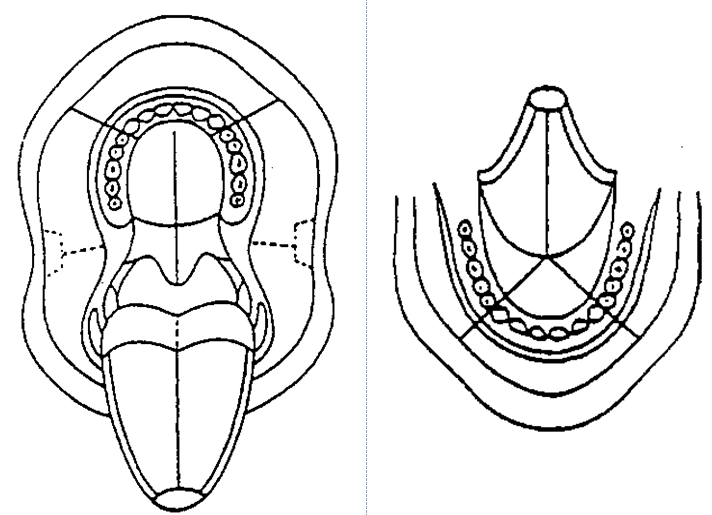 Σημειώστε στο διάγραμμα την περιοχή εντόπισης της βλάβης / συμπτωμάτων.ΗμερομηνίαΟνοματεπώνυμο / ΥπογραφήΣυμπληρώστε τη φόρμα και αποστείλετε την με e-mail στη διεύθυνση titsinidess@yahoo.com ή ως συνοδευτικό κατά την εξέταση στο ΙατρείοΣτοιχεία Ασθενή 1Στοιχεία Παραπέμποντος Ιατρού 1, 2Ονοματεπώνυμο ΟνοματεπώνυμοΦύλο / ΗλικίαΕιδικότητα (Εξειδίκευση)Διεύθυνση οικίαςΔιεύθυνση ΙατρείουΤηλ. επικοινωνίας / Ε-mailΤηλ. επικοινωνίας / Ε-mailΙατρικό Ιστορικό(εφόσον υπάρχει υφιστάμενο νόσημα δώστε λεπτομέρειες)Ιατρικό Ιστορικό(εφόσον υπάρχει υφιστάμενο νόσημα δώστε λεπτομέρειες)ΚαρδιαγγειακόΕνδοκρινοπάθειες ΑναπνευστικόΛοιμώδη νοσήματαΓαστρεντερικόΑυτοάνοσα νοσήματαΑιμοποιητικόΆλλοΜυοσκελετικόΚάπνισμα (τσιγάρα/ημέρα και διάρκεια)ΔερματοπάθειεςΑλκοόλ (ποτά/ημέρα και διάρκεια)Ψυχιατρικά νοσήματαΦαρμακευτική αγωγήΣακχαρώδης διαβήτηςΦαρμακευτική αγωγήΑλλεργίεςΦαρμακευτική αγωγήΑιτία προσέλευσης(δώστε λεπτομέρειες όπου είναι εφικτό)Αιτία προσέλευσης(δώστε λεπτομέρειες όπου είναι εφικτό)Έλκωση Κηλίδες ΣτόματοςΛευκές / Ερυθρές βλάβεςΚαύσος / ΤσούξιμοΞηροστομίαΦυσαλίδαΔιαταραχές γεύσηςΈγκλειστος / Ημιέγκλειστος φρονιμήτηςΠόνοςΤοποθέτηση εμφυτεύματοςΟγκίδιο ΑκρορριζεκτομήΆφθεςΑνύψωση ιγμορείουΚακοσμίαΆλλοΔιάρκεια βλαβών / συμπτωμάτωνΈχει συμβεί κάτι ανάλογο στο παρελθόν ?Έχετε εφαρμόσει ήδη κάποια θεραπεία για το πρόβλημα αυτό ?Έχετε επισκεφθεί άλλον Ιατρό για το πρόβλημα αυτό ?Διάρκεια βλαβών / συμπτωμάτωνΈχει συμβεί κάτι ανάλογο στο παρελθόν ?Έχετε εφαρμόσει ήδη κάποια θεραπεία για το πρόβλημα αυτό ?Έχετε επισκεφθεί άλλον Ιατρό για το πρόβλημα αυτό ?